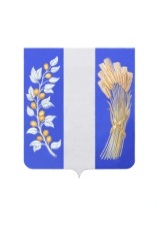 ГЛАВА МУНИЦИПАЛЬНОГО ОБРАЗОВАНИЯ «БИЧУРСКИЙ РАЙОН» РЕСПУБЛИКИ БУРЯТИЯПОСТАНОВЛЕНИЕот «  13  » декабря 2022 года                                                                                         № 2с. БичураО проведении публичных слушаний по проекту решения Совета депутатов муниципального образования «Бичурский район» Республики Бурятия «О внесении изменений в Устав муниципального образования «Бичурский район»В целях приведения Устава муниципального образования «Бичурский район» в соответствие с действующим законодательством Российской Федерации, руководствуясь статьями 28, 44 Федерального закона от 06.10.2003 N 131-ФЗ «Об общих принципах организации местного самоуправления в Российской Федерации», решением Совета депутатов муниципального образования «Бичурский район» от 06.03.2013 № 525 «Об утверждении Положения о публичных слушаниях в муниципальном образовании «Бичурский район», Уставом муниципального образования «Бичурский район» постановляю:Провести публичные слушания по проекту решения Совета депутатов МО «Бичурский район» РБ «О внесении изменений в Устав муниципального образования «Бичурский район», 30.12.2022 года в 15:00 час. в большом зале Администрации МО «Бичурский район» РБ по адресу: Республика Бурятия, Бичурский район, с. Бичура, ул. Советская, д. 43.Срок представления предложений от граждан, проживающих в муниципальном образовании «Бичурский район», а также заявок на участие (выступление) в публичных слушаниях установить до 17:00 час. 29.12.2022 года. Предложения принимаются с понедельника по пятницу с 08:30 час. до 17:00 час. в служебном кабинете № 305 в здании Администрации МО «Бичурский район» РБ по адресу: Республика Бурятия, Бичурский район, с. Бичура, ул. Советская, д. 43.Утвердить Порядок учета предложений по проекту решения Совета депутатов МО «Бичурский район» РБ «О внесении изменений в Устав муниципального образования «Бичурский район» и участия граждан в его обсуждении согласно приложению к настоящему постановлению. И.о. председателя Комитета муниципальной службы и правового обеспечения Администрации МО «Бичурский район» РБ Лизунову А.М.:Опубликовать настоящее постановление в районной газете «Бичурский хлебороб» и разместить на официальном сайте муниципального образования  «Бичурский район» в сети Интернет. Опубликовать информацию о результатах публичных слушаний по проекту решения Совета депутатов МО «Бичурский район» РБ «О внесении изменений в Устав муниципального образования «Бичурский район».Настоящее постановление вступает в силу со дня его официального опубликования.Контроль за исполнением настоящего постановления возложить на и.о. председателя Комитета муниципальной службы и правового обеспечения Администрации МО «Бичурский район» РБ Лизунова А.М..Глава МО «Бичурский район»                                                                    В.В.  Смолин ___________________________________________________________________________________________________Проект подготовлен Комитетом муниципальной службы и правового обеспеченияПриложение к постановлению Администрации МО «Бичурский район» РБот «  13  » декабря 2022 года № 2Порядок учета предложенийпо проекту решения Совета депутатов муниципального образования «Бичурский район» Республики Бурятия «О внесении изменений в Устав муниципального образования «Бичурский район» и участия граждан в его обсуждении1. Проект решения Совета депутатов МО «Бичурский район» РБ «О внесении изменений в Устав муниципального образования «Бичурский район» (далее - проект решения) не позднее чем за 30 дней до дня рассмотрения вопроса о внесении изменений в Устав муниципального образования «Бичурский район» на сессии Совета депутатов муниципального образования «Бичурский район» Республики Бурятия подлежит официальному опубликованию.2. Граждане, проживающие на территории муниципального образования «Бичурский район» и обладающие избирательным правом, вправе принять участие в обсуждении проекта решения путем внесения предложений по указанному проекту решения. Предложения принимаются и регистрируются Комитетом муниципальной службы и правового обеспечения Администрации МО «Бичурский район» РБ по адресу: Республика Бурятия, Бичурский район, с. Бичура, ул. Советская, 43, кабинет N 305, с понедельника по пятницу с 08:30 мин. до 17:00 час.3. Предложения принимаются с 15 декабря до 29 декабря 2022 года (включительно). Предложения по проекту решения вносятся в письменной форме. В предложениях должны быть указаны фамилия, имя, отчество, адрес места жительства и личная подпись гражданина (граждан).4. Предложения должны соответствовать Конституции Российской Федерации, федеральному и республиканскому законодательству, не допускать противоречий либо несогласованности с положениями Устава муниципального образования «Бичурский район», обеспечивать однозначное толкование положений проекта решения и Устава  муниципального образования «Бичурский район».5. Регистрация участников заканчивается за 10 минут до установленного времени начала заседания публичных слушаний.6. В итоговом документе отражаются все поступившие в письменном виде предложения, за исключением предложений, снятых (отозванных) автором. Участники публичных слушаний имеют право вносить устные предложения. Устные предложения, а также письменные предложения, поступившие после установленного срока их приема, могут быть включены в итоговый документ публичных слушаний по решению комиссии по проведению публичных слушаний.